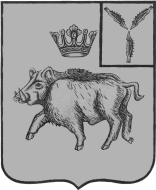 АДМИНИСТРАЦИЯБАРНУКОВСКОГО МУНИЦИПАЛЬНОГО ОБРАЗОВАНИЯБАЛТАЙСКОГО МУНИЦИПАЛЬНОГО РАЙОНАСАРАТОВСКОЙ ОБЛАСТИП О С Т А Н О В Л Е Н И Ес.БарнуковкаОб утверждении Порядка формирования, утверждения и ведения планов-графиковзакупок товаров, работ, услугдля обеспечения  муниципальныхнужд Барнуковского муниципального образованияВ целях организации работ по подготовке и осуществлению закупок для муниципальных нужд Барнуковского муниципального образования, в соответствии с частью 5 статьи 21 Федерального закона от 5 апреля 2013года  N 44-ФЗ "О контрактной системе в сфере закупок товаров, работ, услуг для обеспечения государственных и муниципальных нужд", постановлением  Правительства Российской Федерации от 5 июня 2015 года N 554 "О требованиях к формированию, утверждению и ведению плана-графика закупок товаров, работ, услуг для обеспечения нужд субъекта Российской Федерации и муниципальных нужд, а также требованиях к форме плана-графика закупок товаров, работ, услуг", руководствуясь статьей 33 Устава Барнуковского муниципального образования Балтайского муниципального района Саратовской области,ПОСТАНОВЛЯЮ:	1.Утвердить Порядок формирования, утверждения и ведения планов- графиков закупок товаров, работ, услуг для обеспечения муниципальных нужд Барнуковского муниципального образования согласно приложению.         2.Признать утратившим силу постановление администрации Барнуковского муниципального образования от 26.04.2017 №23 «Об утверждении Порядка формирования, утверждения и ведения планов-графиков закупок товаров, работ, услуг для обеспечения муниципальных нужд Барнуковского муниципального образования»3.Настоящее постановление вступает в силу со дня его обнародования.4. Контроль за исполнением настоящего постановления оставляю за собой.Глава Барнуковскогомуниципального образования                                                       Д.А.Гущин                                          Порядок формирования, утверждения и ведения планов- графиков закупок товаров, работ, услуг для обеспечения муниципальных нужд Барнуковского муниципального образования1. Порядок формирования, утверждения и ведения планов- графиков закупок товаров, работ, услуг для обеспечения муниципальных нужд Барнуковского муниципального образования (далее – Порядок) разработан в соответствии с частью 5 статьи 21 Федерального закона от 5 апреля 2013 года № 44-ФЗ "О контрактной системе в сфере закупок товаров, работ, услуг для обеспечения государственных и муниципальных нужд" (далее - Федеральный закон), постановлением Правительства Российской Федерации от 5 июня 2015 года N 554 "О требованиях к формированию, утверждению и ведению плана-графика закупок товаров, работ, услуг для обеспечения нужд субъекта Российской Федерации и муниципальных нужд, а также о требованиях к форме плана-графика закупок товаров, работ, услуг" (далее - постановление Правительства РФ) и устанавливает последовательность действий, сроки и порядок формирования, утверждения и ведения планов-графиков закупок товаров, работ, услуг для обеспечения муниципальных нужд Барнуковского муниципального образования (далее - закупки).2. Планы-графики закупок утверждаются в течение 10 рабочих дней,  со дня доведения до соответствующего муниципального заказчика объема прав в денежном выражении на принятие и (или) исполнение обязательств в соответствии с бюджетным законодательством Российской Федерации;4. Формирование планов-графиков закупок осуществляетсялицами на которые возложены обязанности по формированию плана-графика закупок (далее - контрактный управляющий), ежегодно на очередной год по форме, установленной постановлением Правительства РФ. В план-график закупок включаются сведения, определенные частью 2 статьи 21 Федерального закона.5. Основой для формирования плана-графика закупок является утвержденный и размещенный в единой информационной системе план закупок. Сведения, содержащиеся в плане-графике закупок, не должны противоречить сведениям, содержащимся в плане закупок.6. В план-график закупок включается перечень товаров, работ, услуг, закупка которых осуществляется путем проведения конкурса (открытого конкурса, конкурса с ограниченным участием, двухэтапного конкурса, закрытого конкурса, закрытого конкурса с ограниченным участием, закрытого двухэтапного конкурса), аукциона (аукциона в электронной форме, закрытого аукциона), запроса котировок, запроса предложений, закупки у единственного поставщика (исполнителя, подрядчика), а также путем определения поставщика (подрядчика, исполнителя) способом, устанавливаемым Правительством Российской Федерации в соответствии со статьей 111 Федерального закона.7. В случае если определение поставщиков (подрядчиков, исполнителей) для заказчиков осуществляется уполномоченным органом или уполномоченным учреждением, определенным решением о наделении его полномочием в соответствии со статьей 26 Федерального закона, формирование планов-графиков закупок осуществляется с учетом порядка взаимодействия заказчиков с уполномоченным органом (уполномоченным учреждением).8. В план-график закупок включается информация о закупках, об осуществлении которых размещаются извещения либо направляются приглашения принять участие в определении поставщика (подрядчика, исполнителя) в установленных Федеральным законом случаях в течение года, на который утвержден план-график закупок, а также о закупках у единственного поставщика (подрядчика, исполнителя), контракты с которым планируются к заключению в течение года, на который утвержден план-график закупок.9. В план-график закупок включается перечень товаров, работ, услуг, закупка которых осуществляется путем применения способов определения поставщика (подрядчика, исполнителя), установленных частью 2 статьи 24 Федерального закона, у единственного поставщика (подрядчика, исполнителя), а также путем применения способа определения поставщика (подрядчика, исполнителя), устанавливаемого Правительством Российской Федерации в соответствии со статьей 111 Федерального закона.10. В случае если период осуществления закупки, включаемый в план-график закупок заказчиков, указанных в пункте 3  Порядка, в соответствии с бюджетным законодательством Российской Федерации превышает срок, на который утверждается план-график закупок, в план-график закупок также включаются сведения о закупке на весь срок исполнения контракта.11. В случае необходимости изменения сведений, содержащихся одновременно в плане закупок и в плане-графике закупок, изменения в план-график вносятся после изменения плана закупок. Корректировку и (или) изменение планов-графиков закупок осуществляет контрактный управляющий.12. Заказчики ведут планы-графики закупок в соответствии с положениями Федерального закона и Порядком. Внесение изменений в планы-графики закупок осуществляется в случае внесения изменений в план закупок, а также в следующих случаях:12.1.Изменение объема и (или) стоимости планируемых к приобретению товаров, работ, услуг, выявленное в результате подготовки к осуществлению закупки, вследствие чего поставка товаров, выполнение работ, оказание услуг в соответствии с начальной (максимальной) ценой контракта, предусмотренной планом-графиком закупок, становится невозможно, увеличение или уменьшение начальной (максимальной) цены контракта, цены контракта, заключаемого с единственным поставщиком (подрядчиком, исполнителем);12.2. Изменение до начала закупки планируемой даты начала осуществления закупки, сроков и (или) периодичности приобретения товаров, выполнения работ, оказания услуг, способа определения поставщика (подрядчика, исполнителя), этапов оплаты и (или) размера аванса, срока исполнения контракта;12.3.Отмена заказчиком закупки, предусмотренной планом-графиком закупок;12.4.Образовавшаяся экономия от использования в текущем финансовом году бюджетных ассигнований в соответствии с законодательством Российской Федерации;12.5.Выдача предписания органами контроля, определенными статьей 99 Федерального закона, в том числе об аннулировании процедуры определения поставщиков (подрядчиков, исполнителей);12.6. Реализация решения, принятого заказчиком по итогам проведенного в соответствии со статьей 20 Федерального закона обязательного общественного обсуждения закупок и не требующего внесения изменения в план закупок;12.7.Возникновение обстоятельств, предвидеть которые на дату утверждения плана-графика закупок было невозможно;12.8.Приведение плана –графика закупок в соответствие с планом закупок. 13. Внесение изменений в план-график закупок по каждому объекту закупки может осуществляться не позднее чем за 10 дней до дня размещения в единой информационной системе в сфере закупок извещения об осуществлении соответствующей закупки или направления приглашения принять участие в определении поставщика (подрядчика, исполнителя) закрытым способом, за исключением случаев, указанных в пунктах настоящих требований, но не ранее размещения внесенных изменений в единой информационной системе в сфере закупок в соответствии с частью 15 статьи 21 Федерального закона.14. В случае осуществления закупок путем проведения запроса котировок в целях оказания гуманитарной помощи либо ликвидации последствий чрезвычайных ситуаций природного или техногенного характера в соответствии со статьей 82 Федерального закона внесение изменений в план-график закупок осуществляется в день направления запроса о предоставлении котировок участникам закупок, а в случае осуществления закупки у единственного поставщика (подрядчика, исполнителя) в соответствии с пунктом 9 части 1 статьи 93 Федерального закона - в день заключения контракта.14.1. В случае осуществления закупок в соответствии с частями 2, 4 - 6 статьи 55, частью 4 статьи 55.1, частью 4 статьи 71, частью 4 статьи 79, частью 2 статьи 82.6, частью 19 статьи 83, частью 27 статьи 83.1 и частью 1 статьи 93 Федерального закона, за исключением случая, указанного в пункте 16 настоящих требований, внесение изменений в план-график закупок по каждому такому объекту закупки может осуществляться не позднее чем за один день до дня размещения в единой информационной системе в сфере закупок извещения об осуществлении соответствующей закупки или направления приглашения принять участие в определении поставщика (подрядчика, исполнителя) закрытым способом.14.2. В случае если в соответствии с Федеральным законом не предусмотрено размещение извещения об осуществлении закупки или направление приглашения принять участие в определении поставщика (подрядчика, исполнителя), внесение изменений в план-график по каждому такому объекту закупки может осуществляться не позднее чем за один день до дня заключения контракта.15. Утвержденный в установленном порядке план-график закупок  и внесенные в него изменения подлежат размещению в единой информационной системе в течение 3 рабочих дней со дня утверждения или изменения плана - графика, за исключением сведений, составляющих государственную тайну.16. Заказчики осуществляют закупки в строгом соответствии со сведениями, включенными в план-график закупок. Не допускаются размещение в единой информационной системе извещений об осуществлении закупки, документации об осуществлении закупки, направление приглашений принять участие в определении поставщика (подрядчика, исполнителя) закрытым способом, если такие извещения, документация, приглашения содержат информацию, не соответствующую информации, указанной в планах-графиках закупок. Закупки, не предусмотренные планами- графиками, не могут быть осуществлены.17. Закупки, подлежащие обязательному предварительному общественному обсуждению в случаях, установленных Правительством Российской Федерации, не могут быть осуществлены без проведения такого обсуждения.18. План-график закупок содержит приложения, содержащие обоснования в отношении каждого объекта закупки, подготовленные в порядке, установленном Правительством Российской Федерации в соответствии с частью 7 статьи 18 Федерального закона, в том числе:- обоснование начальной (максимальной) цены контракта или цены контракта, заключаемого с единственным поставщиком (подрядчиком, исполнителем), определяемых в соответствии со статьей 22 Федерального закона с указанием включенных в объект закупки количества и единиц измерения товаров, работ, услуг (при наличии);- обоснование способа определения поставщика (подрядчика, исполнителя) в соответствии с главой 3 Федерального закона, в том числе дополнительные требования к участникам закупки (при наличии таких требований), установленные в соответствии с частью 3 статьи 31 Федерального закона.19. Включаемая в план-график закупок информация должна соответствовать показателям плана закупок, в том числе:19.1.Соответствие включаемых в план-график закупок идентификационных кодов закупок идентификационному коду закупки, включенному в план закупок;19.2.Соответствие включаемой в план-график закупок информации о начальных (максимальных) ценах контрактов, ценах контрактов, заключаемых с единственным поставщиком (подрядчиком, исполнителем), и об объемах финансового обеспечения (планируемых платежей) для осуществления закупок на соответствующий финансовый год включенной в план закупок информации об объеме финансового обеспечения (планируемых платежей) для осуществления закупки на соответствующий финансовый год.20. План-график закупок товаров, работ, услуг формируется в соответствии с требованиями установленными Федеральным законом и постановлением Правительства Российской Федерации.Верно: главный специалист администрации Барнуковскогомуниципального образования                                                 О.Н.АрхиповаПриложение к постановлениюадминистрации Барнуковскогомуниципального образованияот 10.12.2018 № 65